§2507.  Permit required for person laying pipes and wiresNo person may lay its pipes or place its wires under the surface of any road or street, or dig up or open the ground in a road or street, until it has obtained a written permit in accordance with section 2503 from the applicable licensing authority. The permit must be signed by the municipal officers or the Department of Transportation and shall specify the roads and streets and the location in the roads or streets where the pipes or wires will be laid.  The permit may not affect the right of any party to recover damages for any injury to persons or property by the doings of any person.  [PL 1987, c. 141, Pt. A, §6 (NEW).]SECTION HISTORYPL 1987, c. 141, §A6 (NEW). The State of Maine claims a copyright in its codified statutes. If you intend to republish this material, we require that you include the following disclaimer in your publication:All copyrights and other rights to statutory text are reserved by the State of Maine. The text included in this publication reflects changes made through the First Regular and First Special Session of the 131st Maine Legislature and is current through November 1. 2023
                    . The text is subject to change without notice. It is a version that has not been officially certified by the Secretary of State. Refer to the Maine Revised Statutes Annotated and supplements for certified text.
                The Office of the Revisor of Statutes also requests that you send us one copy of any statutory publication you may produce. Our goal is not to restrict publishing activity, but to keep track of who is publishing what, to identify any needless duplication and to preserve the State's copyright rights.PLEASE NOTE: The Revisor's Office cannot perform research for or provide legal advice or interpretation of Maine law to the public. If you need legal assistance, please contact a qualified attorney.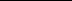 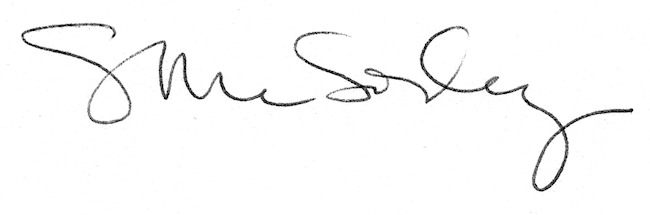 